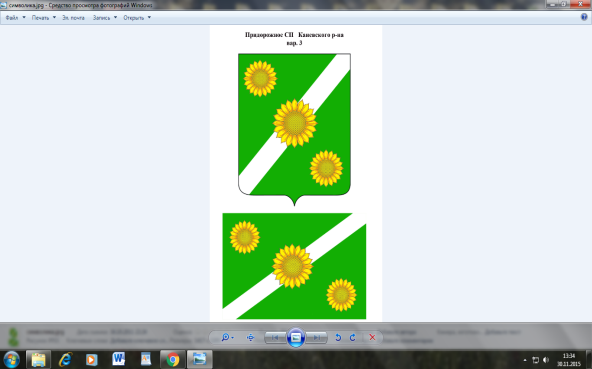 администрация Придорожного СЕЛЬСКОГО ПОСЕЛЕНИЯКАНЕВСКОГО РАЙОНАПОСТАНОВЛЕНИЕот 20 марта 2017 года                                                                                   №21 станица ПридорожнаяОб утверждении Порядка применения к муниципальным служащим взысканий, предусмотренных Федеральным законом от 02 марта 2007 года № 25-ФЗ «О муниципальной службе в Российской Федерации»В соответствии со статьями 14.1, 15 и 27.1 Федерального закона от 02 марта 2007 года № 25-ФЗ "О муниципальной службе в Российской Федерации, Уставом Придорожного сельского поселения Каневского района                                      п о с т а н о в л я ю:1. Утвердить Порядок применения к муниципальным служащим администрации Придорожного сельского поселения Каневского района взысканий, предусмотренных статьями 14.1, 15 и 27 Федерального закона № 25-ФЗ "О муниципальной службе в Российской Федерации" (приложение).2. Общему отделу администрации Придорожного сельского поселения Каневского района (Ракова):2.1. Разместить настоящее постановление на официальном сайте администрации Придорожного сельского поселения Каневского района в информационно-телекоммуникационной сети «Интернет».2.2. Обеспечить официальное обнародование данного постановления.3. Контроль за выполнением настоящего постановления возложить на заместителя главы, начальника общего отдела администрации Придорожного сельского поселения Каневского района Е.А. Ракову.4. Настоящее постановление вступает в силу со дня его обнародования.Глава Придорожного сельского поселенияКаневского района 		                                                             А.Н. КамышанПРИЛОЖЕНИЕУТВЕРЖДЕНпостановлением администрацииПридорожного сельского поселенияКаневского районаОт 20.03.2017г. № 21Порядок
применения к муниципальным служащим администрации Придорожного сельского поселения Каневского района взысканий, предусмотренных статьями 14.1, 15 и 27 Федерального закона N 25-ФЗНастоящий Порядок разработан в соответствии со статьей 27.1 Федерального закона от 02.03.2007 года N 25-ФЗ "О муниципальной службе в Российской Федерации" и устанавливает порядок и сроки применения к муниципальным служащим администрации Придорожного сельского поселения Каневского района взысканий (далее - муниципальные служащие), предусмотренных ст.14.1, 15 и 27 вышеуказанного федерального закона.1. За несоблюдение муниципальным служащим ограничений и запретов, требований о предотвращении или об урегулировании конфликта интересов и неисполнение обязанностей, установленных в целях противодействия коррупции Федеральным законом от 02.03.2007 года N 25-ФЗ "О муниципальной службе в Российской Федерации", Федеральным законом от 25.12.2008 года N 273-ФЗ "О противодействии коррупции" и другими федеральными законами, налагаются взыскания, предусмотренные ст.27 Федерального закона от 02.03.2007 года N 25-ФЗ "О муниципальной службе в Российской Федерации».2. Муниципальный служащий подлежит увольнению с муниципальной службы в связи с утратой доверия в случаях совершения правонарушений, установленных статьями 14.1 и 15 Федерального закона от 02.03.2007 года N 25-ФЗ "О муниципальной службе в Российской Федерации".3. Взыскания, предусмотренные статьями 14.1, 15 и Федерального закона от 02.03.2007 года N 25-ФЗ "О муниципальной службе в Российской Федерации", применяются представителем нанимателя (работодателем) на основании:1) доклада о результатах проверки, проведенной заместителем главы, начальником общего отдела администрации Придорожного сельского поселения Каневского района;2) рекомендации комиссии по соблюдению требований к служебному поведению муниципальных служащих и урегулированию конфликта интересов в случае, если доклад о результатах проверки направлялся в комиссию;3) объяснений	муниципального	служащего;4) иных	материалов.4. При применении взысканий, предусмотренных статьями 14.1, 15 и 27 Федерального закона от 02.03.2007 года N 25-ФЗ "О муниципальной службе в Российской Федерации", учитываются характер совершенного муниципальным служащим коррупционного правонарушения, его тяжесть, обстоятельства, при которых оно совершено, соблюдение муниципальным служащим других ограничений и запретов, требований о предотвращении или об урегулировании конфликта интересов и исполнение им обязанностей, установленных в целях  противодействия коррупции, а также предшествующее исполнение муниципальным служащим своих должностных обязанностей.5. Взыскания, предусмотренные статьями 14.1, 15 и 27 Федерального закона от 02.03.2007 года N 25-ФЗ "О муниципальной службе в Российской Федерации", применяются не позднее одного месяца со дня поступления информации о совершении муниципальным служащим коррупционного правонарушения, не считая периода временной нетрудоспособности муниципального служащего, пребывания его в отпуске, а также времени проведения проверки и рассмотрения ее материалов комиссией по соблюдению требований к служебному поведению муниципальных служащих и урегулированию конфликта интересов, сроки рассмотрения материалов проведения проверки составляет месяц (30 дней) и при необходимости могут продлеваться председателем комиссии до 2-х месяцев. При этом взыскание должно быть применено не позднее шести месяцев со дня поступления информации о совершении коррупционного правонарушения, а по результатам ревизии, проверки финансово- хозяйственной деятельности или аудиторской проверки – не позднее двух лет со дня совершения коррупционного правонарушения.6. В акте о применении к муниципальному служащему взыскания в случае совершения им коррупционного правонарушения в качестве основания применения взыскания указывается часть 1 или часть 2 статьи 27.1 Федерального закона от 02.03.2007 года N 25-ФЗ "О муниципальной службе в Российской Федерации". Акт составляется в 3-х дневный срок (в исключительных случаях в 5-и дневный срок) с момента принятия решения комиссией.7. Копия акта о применении к муниципальному служащему взыскания с указанием коррупционного правонарушения и нормативных правовых актов, положения которых им нарушены, или об отказе в применении к муниципальному служащему такого взыскания с указанием мотивов вручается муниципальному служащему под расписку в течение пяти дней со дня	издания соответствующего акта.8. Муниципальный служащий вправе обжаловать взыскание в письменной форме в комиссию по соблюдению требований к служебному поведению муниципальных служащих и урегулированию конфликта интересов или в суд, в течении 10 (десяти) дней с момента получения акта. 9. Если в течение одного года со дня применения взыскания муниципальный служащий не был подвергнут дисциплинарному взысканию, предусмотренному пунктом 1 или пунктом 2 части 1 статьи 27 Федерального закона от 02.03.2007 года N 25-ФЗ "О муниципальной службе в Российской Федерации", он считается не имеющим взыскания.Заместитель главы, начальник общего отдела администрации                                                                Е.А. Ракова